РЕШЕНИЕСобрания депутатов Шоруньжинского сельского поселения№ 138                                                                          20 июня 2023 годачетвертого созываО внесении изменений в решение Собрания депутатов Шоруньжинского  сельского поселения от 24.09.2021  № 84 «О муниципальном  контроле в сфере благоустройства на территории Шоруньжинского сельского поселения» Руководствуясь  Федеральным  законом  от 06.10.2003 №131-ФЗ  «Об  общих принципах  организации  местного  самоуправления  в  Российской  Федерации», Федеральным законом от 31.07.2020 №248-ФЗ «О государственном контроле (надзоре) и муниципальном контроле в Российской Федерации», Уставом Шоруньжинского сельского поселения, Собрание депутатов  Шоруньжинского сельского поселения   РЕШИЛО: В решение Собрания депутатов Шоруньжинского сельского поселения                         от 24.09.2021 № 84 «О муниципальном контроле в сфере благоустройства                              на территории Шоруньжинского сельского поселения» (в ред. от 29.12.2021 №103) (далее – Решение) внести следующие изменения:в преамбуле слова «Федеральным законом от 31 июля 2021 года                         № 248-ФЗ» заменить словами «Федеральным законом от 31 июля 2020 года                              № 248-ФЗ»;  в Положении о муниципальном контроле в сфере благоустройства на территории Шалинского сельского поселения (приложение №1):в пункте 5 исключить слова «Перечень  должностных  лиц,  уполномоченных  на  осуществление муниципального контроля, утверждается постановлением Шоруньжинской  сельской Администрации.»;исключить раздел IV «Учет рисков причиненного вреда (ущерба) охраняемым законом ценностям при проведении контрольных (надзорных) мероприятий;пункт 29 изложить в следующей редакции:«29.  В ходе рейдового осмотра при осуществлении муниципального контроля в сфере благоустройства должностными лицами Администрации могут совершаться следующие контрольные действия: 1)  осмотр; 2)  опрос; 3)  получение письменных объяснений; 4)  истребование документов.»; 2.2.3. пункт 50 изложить в следующей редакции:«50.  Консультации  по  вопросу  рассмотрения  поступивших                                       в Администрацию возражений  в  отношении  акта  контрольного  мероприятия проводятся в соответствии с разделом VIII. Досудебное обжалование решений контрольного органа, действий (бездействия) его должностных лиц.»;пункт 54 изложить в следующей редакции:«Досудебное обжалование решений контрольного органа, действий (бездействия) его должностных лиц осуществляется в соответствии со статьями                   39-43 Закона №248-ФЗ.»;2.2.5. исключить приложение №1 к Положению «Перечень индикаторов риска нарушения обязательных требований при осуществлении муниципального контроля в сфере благоустройства на территории Шоруньжинского сельского поселения».  3. Обнародовать настоящее решение в установленном законом порядке и разместить на официальном интернет-портале Республики Марий Эл в разделе Шоруньжинской сельской администрации. 4.   Настоящее решение вступает в силу с момента обнародования.5.    Контроль  исполнения  настоящего  решения  возложить  на  постоянную комиссию по экономическим вопросам.   Глава Шоруньжинского сельского поселения                                  А.С. Григорьев Ял шотан Унчо илемындепутатше ПогынжоЯл шотан Унчо илемындепутатше Погынжо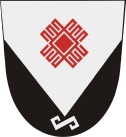 Собрание депутатов Шоруньжинского сельского поселенияСобрание депутатов Шоруньжинского сельского поселения425127, Морко район,                     Унчо ял,   Т. Ефремов урем, 39,                           тел (83635) 9-43-45425127, Морко район,                     Унчо ял,   Т. Ефремов урем, 39,                           тел (83635) 9-43-45425127, Моркинский район,                     с. Шоруньжа, ул. Т. Ефремова, д. 39, тел(83635)9-43-45425127, Моркинский район,                     с. Шоруньжа, ул. Т. Ефремова, д. 39, тел(83635)9-43-45